      Rzepin, dnia …………………...Karta zgłoszenia UCZNIA na obiad-posiłek jednodaniowy w ZS w Rzepinie1. Imię i nazwisko korzystającego z obiadów:……………………………………………………     klasa……………………..2. Telefon do kontaktu rodzica/opiekuna prawnego: …………………………….………………3. Deklaruję chęć korzystania z obiadów  jednodaniowych w stołówce szkolnej na zasadach określonych poniżej w okresie od…………………………….. do………………………..……. 4. ODPŁATNOŚĆ  ZA  OBIADY:a) koszt jednostkowy w roku szkolnym 2021/2022 wynosi 3,50zł (cena może ulec zmianie w    przypadku wzrostu cen towarów)	b) wpłat za obiady należy dokonywać do 10-go każdego miesiąca w formie przelewu    bankowego na konto:     ZESPÓŁ SZKÓŁ w RZEPINIE 68 8371 0009 0010 2023 2000 0050 z adnotacją: opłata       za obiady za m-c………… imię i nazwisko ucznia …………………………………………...c) jeżeli uczeń w danym dniu nie korzysta z obiadu, powinien ten fakt zgłosić 3 dni przed   dniem, którego ten fakt dotyczy. Niekorzystanie z obiadu można zgłaszać osobiście w   świetlicy Szkoły Podstawowej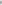 5. 0biady wydawane są w czasie długiej przerwy lekcyjnej.6. Rezygnacja z korzystania z obiadów winna być zgłoszona co najmniej 7 dni przed datą        rezygnacji.7. Zapoznałam/em się z regulaminem korzystania z obiadów w stołówce internatu.8. Zgodnie z art. 6 ust. 1 lit. a ogólnego rozporządzenia o ochronie danych z dnia 27 kwietnia     2016 r. (RODO) (Dz. Urz. UE L 119 z 04.05.2016) wyrażam zgodę na przetwarzanie moich    danych osobowych podanych w niniejszej karcie zgłoszenia i w celu w niej określonym.9. W PRZYPADKU NIETERMINOWYCH WPŁAT I POWSTAJĄCYCH    ZALEGŁOŚCI  UCZEŃ ZOSTANIE SKREŚLONY Z LISTY STOŁOWNIKÓW.………………………………………….                                    …………………………………Podpis wnioskodawcy/rodzica/opiekuna	                                       Akceptacja dyrektoraZgodnie z art. 13 ogólnego rozporządzenia o ochronie danych osobowych z dnia 27 kwietnia 2016r. (RODO) (Dz. Urz. UE L 119 z 04.05.2016) informujemy:-Administratorem Państwa przetwarzanych danych osobowych jest Zespół Szkół w Rzepinie reprezentowany przez Dyrektora, ul. Wojska Polskiego 28 i 30, 69-110 Rzepin, zsorzepin@wp.pl,-Ješli mają Państwo pytania dotyczące sposobu i zakresu przetwarzania danych osobowych możecie Państwo skontaktować się z Inspektorem Ochrony Danych: kontakt listowny na adres Administratora lub email: iod@itmediagroup.pl-Administrator dańych osobowych przetwarza Państwa dane osobowe na podstawie obowiązujących przepisów prawa oraz na podstawie udzielonej zgody, zgodnie z 6 ust- 1 lit. a) i lit .c) RODO.-Państwa dane osobowe przetwarzane są w celu: wypełnienia obowiązków prawnych; wyłącznie w zakresie i celu określonym w powyższej karcie zgłoszenia-W związku z przetwarzaniem danych osobowych w celach o których mowa powyżej odbiorcami Państwa danych osobowych mogą być: organy i podmioty uprawnione w zakresie i w celach, które wynikają z przepisów obowiązującego prawa; inne podmioty, które na podstawie podpisanych stosownych umów przetwarzają dane osobowe na zlecenie Administratora.-Państwa dane osobowe będą przechowywane przez okres niezbędny do realizacji celów określonych powyżej, a po tym czasie przez okres oraz w zakresie vwmaganym przez przepisy obowiązującego prawa.-W związku z przetwarzaniem danych osobowych przysługują Państwu następujące uprawnienia: prawo dostępu, w tym prawo do uzyskania kopii; prawo do żądania poprawiania, sprostowania; prawo do żądania usunięcia danych osobowych w przypadkach przewidzianych prawem; prawo do żądania ograniczenia przetwarzania danych osobowych; prawo do przenoszenia danych; prawo sprzeciwu wobec przetwarzania danych.-W przypadku powzięcia informacji o niezgodnym z prawem przetwarzaniu danych osobowych, przysługuje Państwu prawo wniesienia skargi do organu nadzorczego właściwego w sprawach ochrony danych osobowych.-Podanie przez Państwa danych osobowych jest warunkiem złożenia i rozpatrzenia składanej karty zgłoszenia -Państwa dane mogą być przetwarzane w sposób zautomatyzowany, nie będą profilowane, nie będą przekazywane do państwa trzeciego, ani udostępniane organizacjom międzynarodowym.